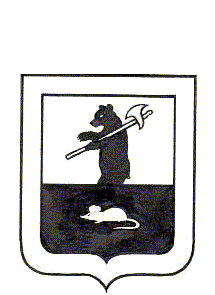 АДМИНИСТРАЦИЯ ГОРОДСКОГО ПОСЕЛЕНИЯ МЫШКИНПОСТАНОВЛЕНИЕг. Мышкин04.02.2015                                                                      № 10Об утверждении цены и нормативов затрат,которые непосредственно связаны с выращиваниемдеревьев, кустарников и лиан, а также уходом за нимидо возраста уничтоженных или поврежденныхВ соответствии с Федеральным законом от 06.10.2003 № 131-ФЗ «Об общих принципах организации местного самоуправления в Российской Федерации», п. 13 Методики исчисления размера вреда, причиненного лесам, в том числе лесным насаждениям, или не отнесенным к лесным насаждениям  деревьям, кустарникам и лианам вследствие нарушения лесного законодательства, приложением № 3 к Постановлению Правительства Российской Федерации от 8 мая . № 273 «Об исчислении размера вреда, причиненного лесам вследствие нарушения лесного законодательства»,ПОСТАНОВЛЯЕТ:1. Установить следующие цены и нормативы затрат, которые непосредственно связаны с выращиванием деревьев, кустарников  и лиан, а также с уходом за ними до возраста уничтоженных или поврежденных, которые произрастают на землях, находящихся в муниципальной собственности или собственность на которые не разграничена (Приложения № 1, 2, 3).Норматив для исчисления установлен, исходя из экологической ценности категории земель произрастания: для деревьев в кубическом объеме дерева в метрах и диаметра ствола на высоте  (для хвойных пород до  и более, для лиственных пород до  и более), для кустарников за каждый уничтоженный или поврежденный экземпляр.2. При исчислении объема уничтоженных или поврежденных деревьев руководствоваться действующими методиками, применяемыми в лесном хозяйстве, и учитывать, что в соответствии с разделом II Такс для исчисления объема ущерба, причиненного не отнесенным к лесным насаждениям деревьям, кустарникам и лианам, таксы для исчисления размера ущерба, причиненного лесным насаждениям или не отнесенным к лесным насаждениям деревьям, кустарникам и лианам вследствие нарушения лесного законодательства, заготовка древесины которых допускается согласно Приложению № 1 к Постановлению Правительства Российской Федерации от 8 мая 2007 № 273 «Об исчислении размера вреда, причиненного лесам вследствие нарушения лесного законодательства» за уничтожение или повреждение деревьев, кустарников и лиан, не отнесенным к лесным насаждениям, взыскивается 5-кратный размер затрат, связанных с выращиванием деревьев, кустарников и лиан до возраста уничтоженных или поврежденных дерева, кустарника, лианы – за каждые уничтоженные или поврежденные дерево, кустарник, лиану.3. Определить, что в указанных в приложениях № 1, 2, 3 категории земель распределены, согласно Земельному кодексу Российской Федерации, следующим образом:- земли 1 категории – земли особо охраняемых природных территорий, местного значения;- земли 2 категории – земли особо охраняемых территорий (кроме ООПТ), земли сельскохозяйственного назначения, занятые лесными насаждениями, предназначенными для обеспечения защиты земель от воздействия негативных (вредных) природных, антропогенных и техногенных явлений;- земли 3 категории – земли  иных категорий, предусмотренных Земельным кодексом Российской Федерации, кроме земель особо охраняемых территорий, земель сельскохозяйственного назначения, занятых лесными насаждениями, предназначенными для обеспечения защиты земель от воздействия негативных (вредных) природных, антропогенных и техногенных явлений, лесных земель, находящихся в муниципальной собственности.Перечень видов (пород) деревьев и кустарников, заготовка древесины которых не допускается, определяется в соответствии частью 6 статьи 29 Лесного кодекса Российской Федерации.   4.Контроль за исполнением настоящего постановления возложить на заместителя Главы Администрации городского поселения Мышкин Кошутину А.А.5. Опубликовать настоящее постановление в газете «Волжские Зори» и разместить на официальном сайте Администрации городского поселения Мышкин.6. Настоящее постановление вступает в силу с момента официального опубликования. Глава городского поселения Мышкин	Е.В. ПетровПриложение № 1-деревья хвойных породПриложение № 1-деревья хвойных породПриложение № 1-деревья хвойных породПриложение № 1-деревья хвойных породПриложение № 1-деревья хвойных породПриложение № 1-деревья хвойных породПриложение № 1-деревья хвойных породпородаЦена (руб.) за кубометр деревьев хвойных пород с диаметром ствола  и более, произрастающих на землях категорииЦена (руб.) за кубометр деревьев хвойных пород с диаметром ствола  и более, произрастающих на землях категорииЦена (руб.) за кубометр деревьев хвойных пород с диаметром ствола  и более, произрастающих на землях категорииЦена (руб.) за кубометр деревьев хвойных пород  не достигших диаметра ствола , произрастающих на землях категорииЦена (руб.) за кубометр деревьев хвойных пород  не достигших диаметра ствола , произрастающих на землях категорииЦена (руб.) за кубометр деревьев хвойных пород  не достигших диаметра ствола , произрастающих на землях категорииДеревья, заготовка древесины которых не допускается1120096008000980084007000Сосна280024002000190016001400Лиственница220020001600150013001100Ель, пихта250021001800170015001200Приложение № 2-деревья лиственных  породПриложение № 2-деревья лиственных  породПриложение № 2-деревья лиственных  породПриложение № 2-деревья лиственных  породПриложение № 2-деревья лиственных  породПриложение № 2-деревья лиственных  породПриложение № 2-деревья лиственных  породпородаЦена (руб.) за кубометр деревьев хвойных пород с диаметром ствола  и более, произрастающих на землях категорииЦена (руб.) за кубометр деревьев хвойных пород с диаметром ствола  и более, произрастающих на землях категорииЦена (руб.) за кубометр деревьев хвойных пород с диаметром ствола  и более, произрастающих на землях категорииЦена (руб.) за кубометр деревьев хвойных пород  не достигших диаметра ствола , произрастающих на землях категорииЦена (руб.) за кубометр деревьев хвойных пород  не достигших диаметра ствола , произрастающих на землях категорииЦена (руб.) за кубометр деревьев хвойных пород  не достигших диаметра ствола , произрастающих на землях категорииДеревья, заготовка древесины которых не допускается1120096008000980084007000Дуб, ясень, клен830070005900580049004100Береза14001200980980840690Ольха черная, граб,  ильм, липа800700600600500400Осина, ольха белая, тополь300250200200170140Иные200180150150130100Приложение № 3 - кустарникиПриложение № 3 - кустарникиПриложение № 3 - кустарникиПриложение № 3 - кустарникиЦена (руб.) за каждый куст хвойных и лиственных пород, произрастающих на землях категорииЦена (руб.) за каждый куст хвойных и лиственных пород, произрастающих на землях категорииЦена (руб.) за каждый куст хвойных и лиственных пород, произрастающих на землях категорииКустарники, заготовка древесины которых не допускается550500400иные400350300